TERMS AND CONDITIONS.By submitting an order , the customer agrees to the Parkside terms and conditions for sale.Goods remain in the ownership of Parkside until fully paid for and Parkside reserves the right to enter any premises of the purchasers to retrieve products or/and equipment which has not been paid for.Quotations of prices. All prices quoted are net of  V.A.T.  All prices quoted are, unless stated in writing , subject to variation  without obligation  to give prior notice. Prices quoted are for the stipulated quantities only and do not hold good for lesser quantities.  Unless otherwise stated in writing, prices quoted by Parkside are valid for a period of 30 days only from date of quotation.Complaints regarding damaged, incorrect or spoiled goods must be made with one (1) day of receipt of goods. Non receipt of goods must be reported to Parkside within 3 days of receipt of invoice. Parkside accepts no responsibility for  any damage to any property or equipment  or utensils caused by incorrect use or misuse of product  supplied by Parkside. As Parkside has no control over application of product,  no responsibility can be accepted for any consequential loss , either directly or indirectly arising from the use of the product. If goods are being returned for other reasons , a handling  charge  of 20%  of the value of the goods may be charged. Authorised returns must be returned , carriage paid. Damaged goods will be fully charged for. Payments must be made within 30 days from the end of the month in which the goods were received. This also applies for credit accounts. Overdue accounts may incur a charge of 2% per month overdue. In the event of accounts becoming overdue, Parkside reserves the right to demand immediate payment for any goods supplied thereafter. Normal dispensing equipment is free on loan, charges may be made for damaged equipment  or replacements.Delivery times. Orders received before 1 pm on any day except Friday , are normally delivered on the following day. Orders received after 1pm may be delivered 2 days later.While Parkside will make every effort to deliver goods on time , it cannot accept any responsibility for any loss or damage whatsoever, either directly or indirectly, caused by delay in delivery. The signing of a delivery docket signifies acceptance of these terms. Delivery charges. All deliveries above the value of €150 , excluding V.A.T.,  are free. Where the value of the delivery is below €150, excluding V.A.T. , a charge of €25 plus V.A.T.  will incur.All illustrations and descriptions of products or services on the Parkside web site or literature are of a general informative nature only  and do not form part of the specification or description of the goods. While Parkside will endeavor to keep all Safety Data Sheets and Product Information Sheets, up to date, we cannot guarantee that all information is up to date at all times.  Links to third party websites. The fact that Parkside provides links to third party websites does not mean Parkside endorses, authorises or is responsible for the contents of those sites.Parkside may vary the terms and conditions for supplying of goods or services  from time to time by publishing the new terms and conditions on the Parkside website. These terms and conditions and all contracts to which they apply shall be governed and construed in accordance with the laws the Republic of Ireland and subject to the jurisdiction of the Republic of Ireland courts.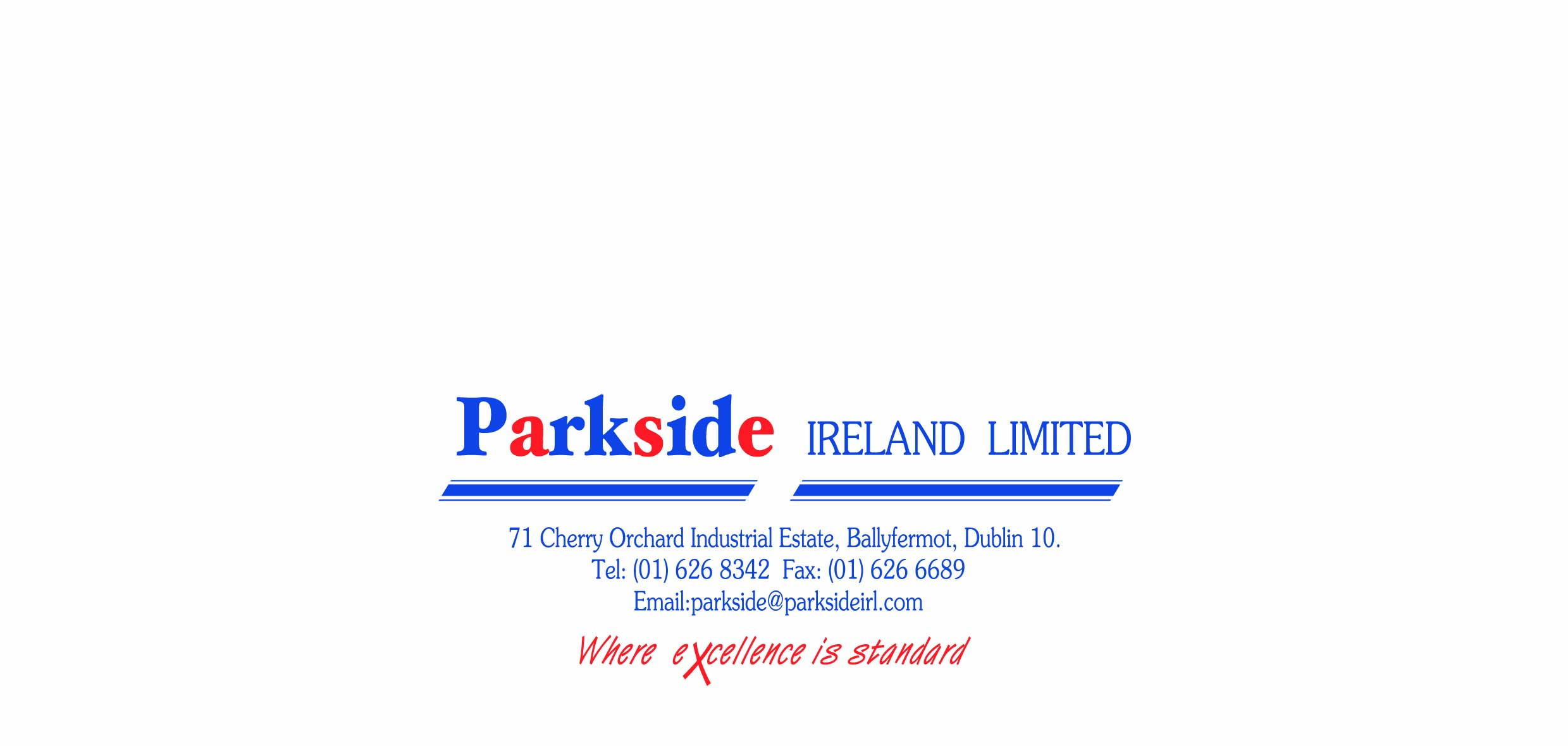 